玩教具制作与环创课程教学资源李艳辉教材采用贠红松主编的《幼儿园玩教具制作与环境创设》教材，本书分为两篇，即幼儿园玩教具制作篇和幼儿园环境创设篇。其中，幼儿园玩教具制作篇包括幼儿园玩教具制作指南、玩转纸材料玩教具、捏制泥材料玩教具、缝制纺织材料玩教具、改造废旧材料玩教具和发现自然材料玩教具；幼儿园环境创设篇包括幼儿园环境创设指南、幼儿园班级环境创设和幼儿园公共区环境创设。本书结构清晰，内容全面，案例丰富，强调实践，可作为各类院校学前教育专业的教材，也可作为幼教工作者及幼儿家长学习的参考资料。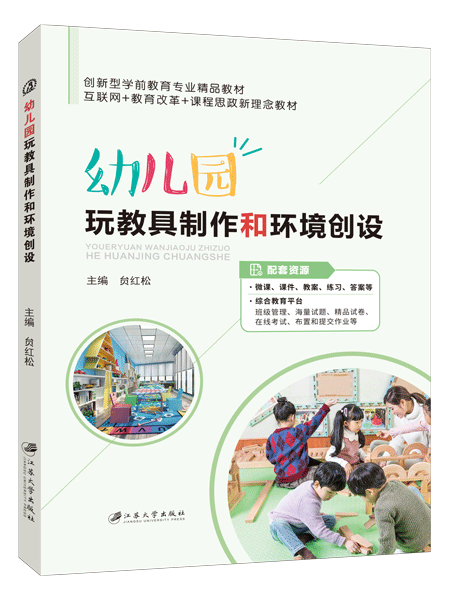 参考教材3、多媒体设备、手工实训室及各种手工材料（卡纸、剪刀、白乳胶、双面胶、水溶性彩笔、勾线笔等。幼儿园教育环境创设赵娟西南财经大学出版社幼儿园教育环境创设钟海宏华东师范大学出版社